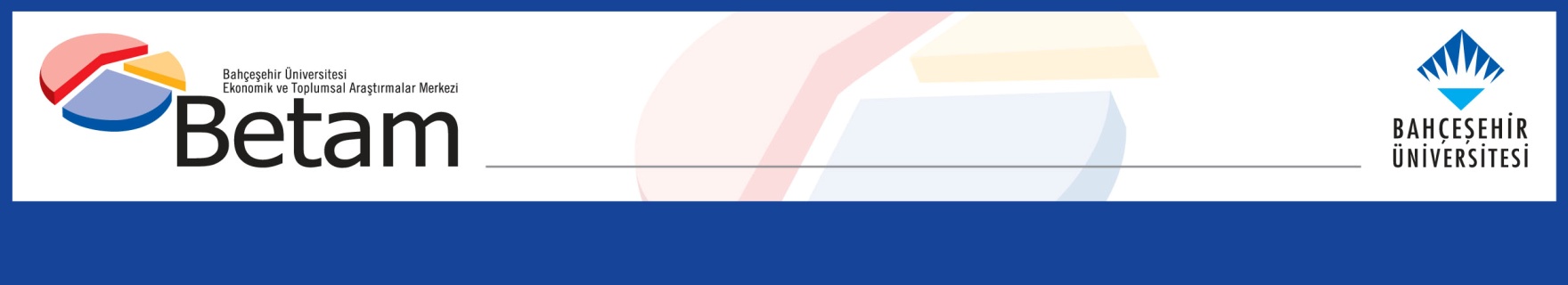 TARIM DIŞI İŞSİZLİK YATAY SEYREDİYORSeyfettin Gürsel* Gökçe Uysal ve Ayşenur AcarYönetici Özeti Mevsim etkilerinden arındırılmış işgücü verileri tarım dışı işsizliğin Şubat 2013’te yüzde 11,6’dan Mart 2013’te yüzde 11,7’ye arttığını gösteriyor. Ancak Ekim 2012’den bu yana tarım dışı işgücü piyasasındaki gelişmeler yeni bir eğilimi ortaya koyuyor. Tarım dışı işgücü ve tarım dışı istihdam birer milyonun üzerinde artışlar gösteriyor. Buna paralel olarak tarım dışı işsizlik oranı yüzde 11,6 ile yüzde 11,9 arasında yatay seyrine devam ediyor. Aynı dönem içerisinde sanayi istihdamı istikrarlı bir şekilde artmaya devam ediyor.   İŞGÜCÜ PİYASASINDA ÖNE ÇIKAN GELİŞMELERTürkiye’nin sanayi haritasıTürkiye’nin kişi başına ortalama geliri hızla arttırarak gelişmiş ülkelerin düzeyine yaklaşabilmesi için, verimlilik artışlarının yüksek olduğu sanayi sektörünün payını arttırması, aynı zamanda da çok düşük emek verimliliğe sahip tarım sektörünün istihdam payının azalmasının gerektiği açıktır. Bu konuya bölgesel bir mercekten bakıyoruz ve sanayi istihdamının bölgeler arasındaki dağılımını inceliyoruz. Sanayileşmede ileri bölgeler çok büyük ölçüde Kuzey Batı’ya yığılmış durumda. Türkiye’nin en sanayileşmiş iki bölgesi Trakya ve Bursa-Bilecik-Eskişehir bölgeleri. Bununla birlikte Gaziantep-Adıyaman-Kilis bölgesi ilginç bir istisna olarak temayüz ediyor. Üç bölge, İzmir, Konya-Karaman ile Kayseri-Sivas-Yozgat orta düzeyde sanayileşmiş bölgeler. Düşük düzeyde sanayileşmiş bölgelerin çoğu Doğu Karadeniz ve Doğu Akdeniz’de yer alıyor. Sanayileşmenin oldukça uzağında kalan bölgelerin hemen hepsi Doğu ve Güneydoğu’da yer alıyorlar. En düşük düzeyde sanayileşmiş bölge ise Van-Bitlis-Hakkari. Tarım dışı istihdam ve işgücü artmaya devam ediyor TÜİK’in açıkladığı işgücü verilerine göre Mart 2013 döneminde, bir önceki yılın aynı dönemine göre tarım dışı işgücü 1 milyon 258 bin (yüzde 6,1), tarım dışı istihdam ise 1 milyon 62 bin kişi (yüzde 5,8) artmıştır (Şekil 1). Ekim 2012 döneminden bu yana tarım dışı istihdamda yıllık artışlar 1 milyon civarında, tarım dışı işgücünde ise 1,2 milyon civarında seyrediyor. Buna paralel olarak tarım dışında işsizlik oranı yatay seyrediyor. Bu artışların geçmiş eğilimlerin üzerinde olmasından hareketle hem işgücündeki hem de istihdamdaki artışların sebeplerinin ayrıntılı olarak araştırılması gerekiyor.     Şekil 1 Tarım dışı işgücü ve tarım dışı istihdamın, tarım dışı issiz sayısı değişimine etkisi (yıllık)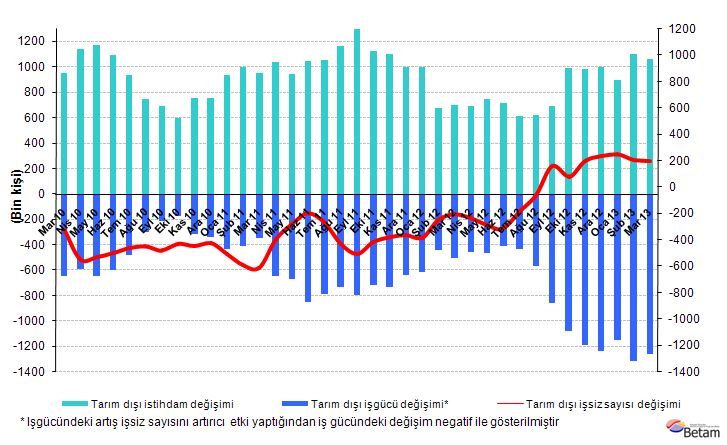 Kaynak: TÜİK, BetamMevsim etkilerinden arındırılmış tarım dışı işsizlik Eylül 2012’den beri yatay seyrediyorMevsim etkilerinden arındırılmış verilere göre Mart döneminde Şubat dönemiyle kıyaslandığında tarım dışı işgücü 91 bin artarak 22 milyon 57 bine yükseldi (Şekil 2,Tablo 1). Tarım dışı istihdam ise 67 binlik bir artışla 19 milyon 486 bine ulaşmıştır. Bu gelişmeler sonucunda tarım dışı işsiz sayısı 24 bin artmış, tarım dışı işsizlik oranı yüzde 11,7 seviyesine ulaşmıştır. Tarım dışı işgücü piyasası yatay seyrine devam etmektedir. Tarım dışı işsizlik oranı Eylül 2012’den beri dar bir bantta hareket etmektedir.  Şekil 2 Mevsim etkilerinden arındırılmış tarım dışı işgücü, istihdam ve işsizlik oranı 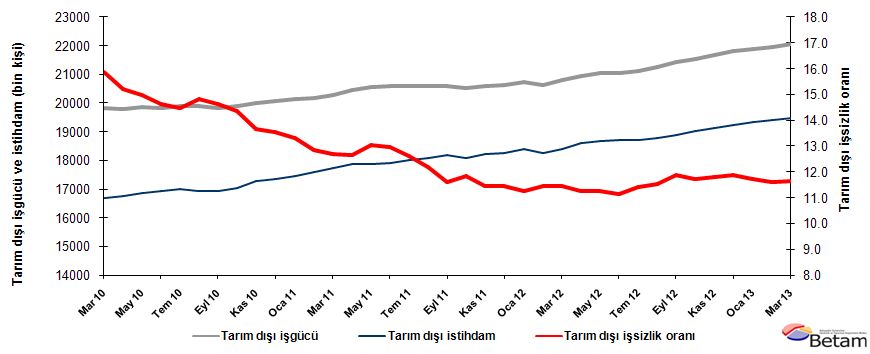 Kaynak: TÜİK, Betam Kariyer.net verilerine göre işsizlik Mart 2013’te az da olsa düşebilirKariyer.net tarafından açıklanan açık pozisyon başına başvuru sayısı verileri Nisan 2013 döneminde tarım dışı işsizliğin az da olsa düşebileceğine işaret etmektedir. Ancak 2012 yılının son çeyreğinden beri süregelen yatay seyrin kırılıp kırılamayacağı belirsizdir. Şekil 3 Mevsim etkilerinden arındırılmış tarım dışı işsizlik oranı ve ilan başına başvuru sayısı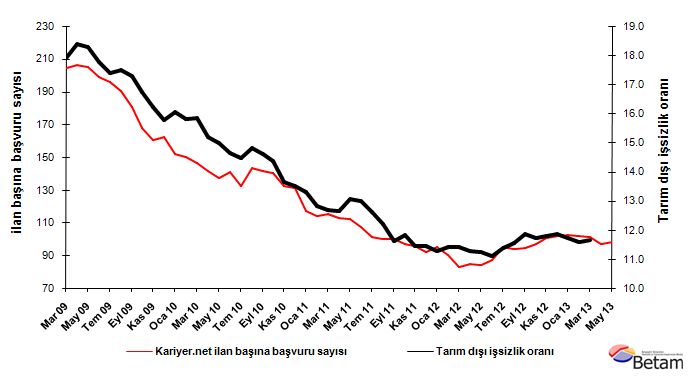 Kaynak: Kariyer.net, TÜİK, BetamSanayi istihdamı artmaya devam ediyor  Mart 2013 dönemi verileri tarım ve inşaat sektörlerinde istihdamın yatay seyrine devam ettiğine işaret ediyor (Şekil 4 ve Tablo 2). Diğer taraftan bu dönemde hem sanayi (38 bin) hem hizmetler (39 bin) sektörlerinde istihdam artmış. Sanayide istihdam artışları 2012 yılının son çeyreğinden beri istikrarlı bir şekilde devam ediyor. Bu dönemde sanayide istihdam artışlarının aylık ortalaması 30 bin civarında.   Şekil 4 Sektörlerin istihdam değişimi (bin kişi)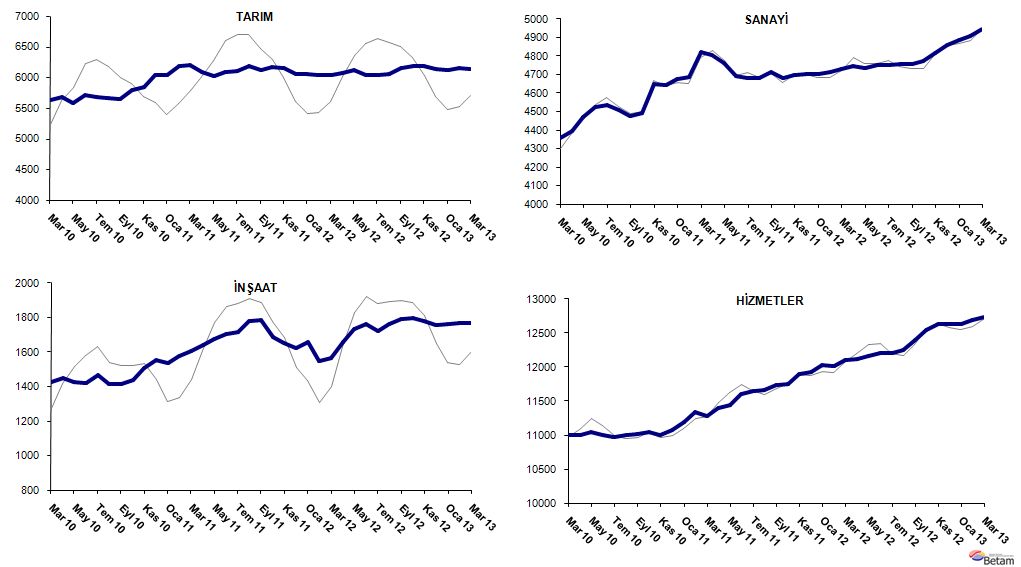 Kaynak: TÜİK, BetaİŞGÜCÜ PİYASASINDA ÖNE ÇIKAN GELİŞMELERTürkiye’nin sanayi haritasıTürkiye sanayileşmesini henüz tamamlamamış bir ülke. Sanayileşmeye erken başlayan ülkelerde tarihsel olarak önce sanayinin mili gelir ve istihdam içindeki payı hızla artmış, buna karşılık sanayileşmenin sağladığı tarımdaki verimlilik artışlarına paralel olarak tarım istihdamının payı hızla azalmıştır. İkinci aşamada ise, kişi başına gelir belirli bir düzeye ulaştıktan sonra hizmetlere talep giderek artmış, bu artışa paralel olarak da hizmetlerin ekonomi içindeki payı düzenli olarak yükselmiştir. Günümüzde kişi başına ortalama geliri 30 bin ve üzerindeki ülkelerde hizmetlerin istihdam payı yüzde 65-70, tarımın payı yüzde 3-5, sanayinin payı ise ülkelerin uluslararası ihtisaslaşma durumlarına göre yüzde 25-30 arasında değişmektedir. Türkiye’de bu oranlar 2012 yılı itibariyle sırasıyla yüzde 50, yüzde 25 ve yüzde 19’dur. Tarım istihdamının aşırı yüksekliği, Türkiye’nin yeterince sanayileşmeden, bir diğer ifadeyle birinci aşamayı tamamlamadan, hizmetlerin payının arttığı ikinci aşamaya atladığına işaret etmektedir. Bu durum Türkiye’ye özgü olmayıp halen gelişmekte olan ülkelerde de gözlemlenmektedir. Ancak Türkiye’de asimetri oldukça belirgindir. Türkiye’nin kişi başına ortalama geliri hızla arttırarak gelişmiş ülkelerin düzeyine yaklaşabilmesi için verimlilik artışlarının yüksek olduğu sanayi sektörünün payını arttırması, aynı zamanda da çok düşük emek verimliliğe sahip tarım sektörünün istihdam payının azalmasının gerektiği konusunda iktisatçılar arasında geniş bir görüş biriliği mevcuttur.  Ancak bunun nasıl başarılacağı yeterince açıklığa kavuşmamıştır. Bu bağlamda sanayimizin bölgeler arasındaki dağılımını ve bu dağılımın son dönemde nasıl değiştiğini inceledik. Sanayileşme düzeyinin bir göstergesi olarak sanayide ücretli istihdamın tarım dışı istihdam içindeki payını dikkate alıyoruz. Bu sınırlamanın amacı geleneksel zanaatları kapsayan ve büyük ölçüde kendi hesabına çalışan kategorisinde yer alan ama aynı zamanda da sanayi istihdamı olarak gözüken grubu dışlayarak modern anlamda sanayi istihdamını dikkate almaktır. Toplam yerine tarım dışı istihdamı dikkate almamızın nedeni de tarım istihdamının bölgeler arasında çok büyük eşitsizlikler göstermesi, daha önemlisi de bu eşitsizliklerin gelişmişlik düzeyi ile zayıf bağlara sahip olmasıdır: Örneğin Doğu Karadeniz’de tarım istihdamının payı yüksek buna karşılık Güneydoğu Anadolu’da düşüktür. Oysa Güneydoğu Anadolu Doğu Karadeniz’den daha gelişmiş değildir. Sanayide ücretli istihdamın tarım dışı istihdam içindeki paylarının 2011 yılı değerlerini 26 bölge için ayrı ayrı hesaplayarak aşağıdaki haritayı oluşturduk (Harita 1).Sanayileşmede Batı-Doğu karşıtlığı2011 yılında ücretli sanayi istihdamının tarım dışı istihdamdaki payının Türkiye ortalaması yüzde 28,3’tür. Bu ortalamanın çok üzerindeki bölgeleri (yüzde 31-47 aralığı) ileri düzeyde sanayileşmiş bölgeler, ortalamanın üzerindeki diğer bölgeleri (yüzde 28-30 aralığı) sanayileşmiş bölgeler, ortalamanın altındaki bölgeleri (yüzde 16-27 aralığı) düşük düzeyde sanayileşmiş bölgeler, ortalamanın çok altındaki bölgeleri de (yüzde 4-15 aralığı) bölgeleri de sanayileşmekten uzak bölgeler olarak kabul ederek bölgeleri 4 grupta toplamış oluyoruz (Harita 1). Manzara şunu gösteriyor: Sanayileşmede ileri bölgeler çok büyük ölçüde Kuzey Batı’ya yığılmış durumda. Türkiye’nin en sanayileşmiş iki bölgesi Trakya ve Bursa-Bilecik-Eskişehir bölgeleri. Bununla birlikte Gaziantep-Adıyaman-Kilis bölgesi ilginç bir istisna olarak temayüz ediyor. Üç bölge, İzmir, Konya-Karaman ile Kayseri-Sivas-Yozgat orta düzeyde sanayileşmiş bölgeler. Bu son bölgede Kayseri ilinin Sivas ve Yozgat ilerine baskın geldiğini tahmin edebiliriz. Düşük düzeyde sanayileşmiş 10 bölge var. Bu bölgelerin çoğu Doğu Karadeniz ve Doğu Akdeniz’de yer alıyor. Balıkesir Çanakkale bölgesinin de bu grupta yer alması beklenmedik bir sonuç olarak görülebilir. Kalan 6 bölge sanayileşmenin oldukça uzağında kalan bölgeler. Beklendiği gibi, Antalya bölgesi hariç, hemen hepsi Doğu ve Güneydoğu’da yer alıyorlar. Türkiye’nin turizm lokomotifi olan Antalya bölgesi zaten sanayileşmek zorunda değil.  En düşük sanayi düzeyine yüzde 4,5 pay ile Van-Muş-Bitlis-Hakkâri bölgesinin sahip olduğunu not edelim (Tablo 1). Sanayinin tarım dışı istihdamdaki payının bölgeler arasında ne kadar farklılaştığını görmek için Van-Muş-Bitlis-Hakkâri’de yüzde 4,5 olan payın Trakya’da nerdeyse 10 kat farkla yüzde 46,3 olduğunu tekrarlamakta fayda var.Harita 1: Bölgelerin sanayileşme düzeyleri (2011)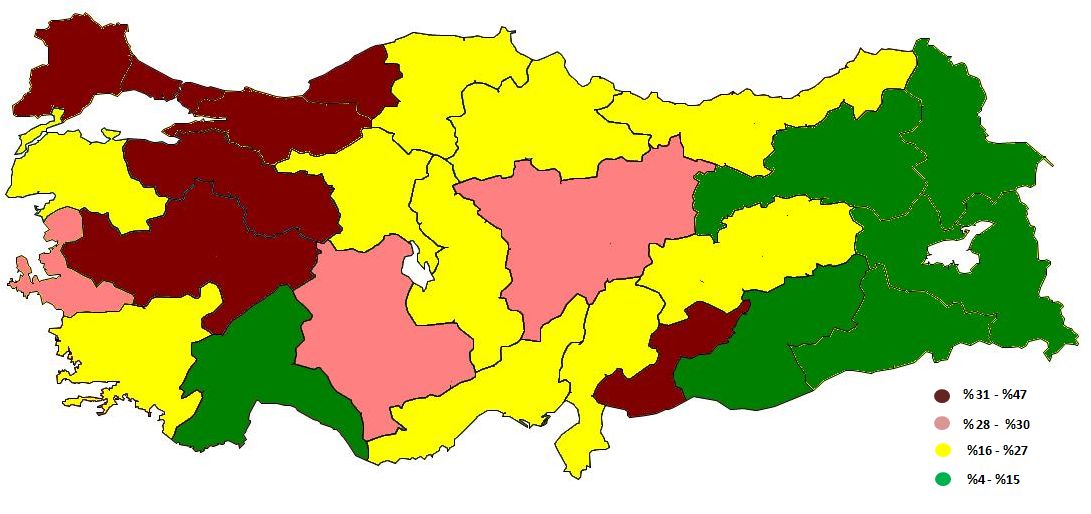 Kaynak: Hanehalkı İşgücü anketi; TÜİK, BetamSanayileşmede atılım ve gerileme2005’ten 2011’e sanayileşme incelendiğinde oldukça farklı bir manzara ile karşılaşıyoruz. Kimi bölgeler atılım yaparken, kimi bölgeler yerinde sayıyorlar ya da geriliyorlar. Son 6 yılda Türkiye genelinde ücretli sanayi istihdamının tarım dışı istihdamdaki payının yüzde 31,6’dan yüzde 28,3’e, 3,4 yüzde puan gerilediğini görüyoruz. Bu değişimi nirengi olarak alarak 26 bölgeyi 4 farklı grupta topluyoruz: 1) Paylarını büyük ölçüde arttıran (3 ila 8 yüzde puan) sanayileşme hızı yüksek bölgeler. 2) Paylarını az da olsa arttıran (0 ila 2 yüzde puan) sanayileşen bölgeler. 3) Payları Türkiye ortalamasına paralel olarak azalan (0 ila -4 yüzde puan) bölgeler. 4) Payları hızla düşen (-5 ila 8 arası) sanayileşmede gerileyen bölgeler. Harita 2: Bölgelerin sanayileşme düzeylerindeki değişim (2005-2011)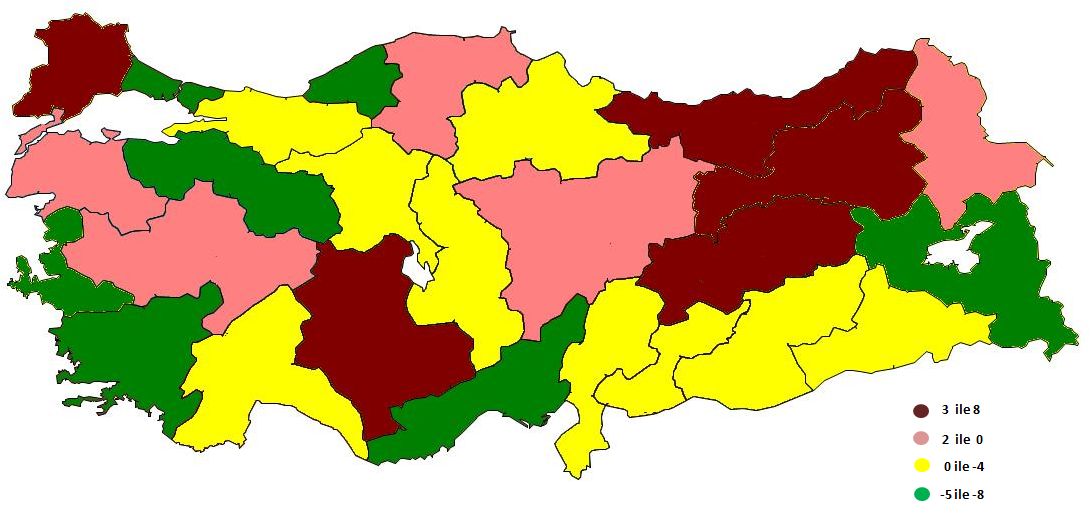 Kaynak: Hanehalkı İşgücü anketi; TÜİK, BetamSanayileşme hızı yüksek bölgelerin arasında en dikkat çekici bölge kuşkusuz Trakya. 2005’te yüzde 38,5 payla İzmir ile birlikte 4. sırada yer alan Trakya sanayileşmesini hızla devam ettirerek 2011’de yüzde 46,3 payla 1. sıraya yükseliyor. İstanbul’un sanayileşmede doygunluğa ulaşmasıyla fabrikaların Batı’ya kaymasında bu gelişmenin başat rol oynadığını kolaylıkla tahmin edebiliriz. Nitekim İstanbul’un sanayi payında 4,8 yüzde puanlık azalış bunu teyit eder nitelikte. Sanayileşme hızı yüksek diğer bölgeler Konya-Karaman, Kuzey Doğu Karadeniz ve Malatya-Elazığ bölgesi. 2011 yılı itibariyle halen düşük sanayileşme düzeyine sahip bu iki bölgenin atılımı dikkat çekici (Harita 1). Sanayileşmeyi devam ettiren (2. grup) bölgeler arasında Balıkesir-Çanakkale, Manisa’yı içeren iç Batı Ege, Kayseri ve Samsun bölgelerinin yer alması şaşırtıcı sayılmaz.  Buna karşılık Kuzeydoğu Anadolu (Ağrı-Kars-Iğdır-Ardahan) bölgesinin sanayileşen bölgeler arasında yer alması dikkat çekici ancak sanayi düzeyi en geri bölgeler arasında bulunan bu bölgenin sanayi istihdam payının 6 yılda yüzde 8,6’dan 8,9’a çok sınırlı bir artış kaydettiğini belirtelim. Sanayileşmede yerinde sayan bölgeler olarak adlandırabileceğimiz 3. grupta en dikkat çekici bölge Kocaeli-Sakarya bölgesi. Bu bölgenin de sanayileşmede belirli bir doyuma eriştiği anlaşılıyor. Doyuma erişme bağlamında 4. grupta, sanayileşmede gerileyen bölgeler arasında yer alan Bursa-Bilecik-Eskişehir bölgesi oldukça çarpıcı bir örnek teşkil ediyor. Bu bölge 2005 yılında yüzde 51,9 pay ile Türkiye’nin en sanayileşmiş bölgesi iken, 2011 yılında yüzde 45 payla 2. sıraya gerilemiş durumda. Bu bölgede de İstanbul örneğinde olduğu gibi yüksek gelir düzeyine paralel olarak hizmet talebinin hızla arttığı anlaşılıyor. İzmir ve Zonguldak bölgelerinin de benzer bir gelişim içinde oldukları söylenebilir. Buna karşılık, zaten çok düşük sanayileşme düzeyine sahip Van-Muş- Bitlis-Hakkâri bölgesinin 2005-2011 döneminde sanayi düzeyinin belirgin ölçüde gerilemesi (- 7,8 yüzde puan) ekonomik gelişme açısından oldukça vahim bir duruma işaret ediyor. Tablo A: Bölgelere göre sanayide ücretli, maaşlı ve yevmiyeli istihdamının TD istihdam içindeki payının 2005’den 2011’e değişimi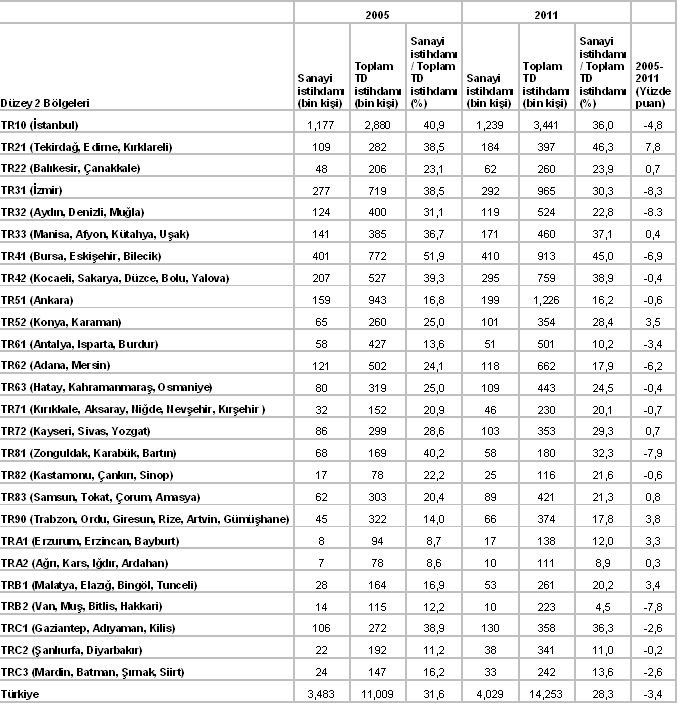 Kaynak: Hanehalkı İşgücü anketi; TÜİK, BetamTablo 1 Mevsim etkilerinden arındırılmış tarım dışı işgücü göstergeleri (bin kişi)Kaynak: TÜİK, BetamTablo 2 Mevsim etkilerinden arındırılmış sektörel istihdam (bin kişi)Kaynak: TÜİK, Betamİşgücüİstihdamİşsizlikİşsizlik OranıAylık değişimlerAylık değişimlerAylık değişimlerŞubat 101981616635318216.1%İşgücüİstihdamİşsizlikMart 101994216756318616.0%1261224Nisan 101983616829300715.2%-10673-180Mayıs 101990216941296114.9%66111-45Haziran 101984316952289114.6%-5911-71Temmuz 101985916981287714.5%1629-14Ağustos 101984516917292814.8%-14-6450Eylül 101977116903286714.5%-74-14-60Ekim 101982216994282814.3%5291-39Kasım 101987117152271913.7%49158-109Aralık 101995817265269213.5%87114-27Ocak 112010717405270313.4%15013910Şubat 112023117633259712.8%123229-106Mart 112028917708258212.7%5974-16Nisan 112047717854262312.8%18814642Mayıs 112056217876268513.1%852362Haziran 112068217984269713.0%12010812Temmuz 112064718042260512.6%-3558-93Ağustos 112058418095248912.1%-6353-116Eylül 112056818203236511.5%-16108-124Ekim 112053618120241511.8%-32-8250Kasım 112059818244235411.4%62124-61Aralık 112059418261233311.3%-417-21Ocak 122072318400232311.2%129139-10Şubat 122067018320235011.4%-53-8027Mart 122079418418237511.4%1249826Nisan 122093418546238911.4%14112713Mayıs 122102618623240311.4%927714Haziran 122109218704238711.3%6681-16Temmuz 122108318669241411.4%-8-3527Ağustos 122115418736241811.4%71674Eylül 122142518903252211.8%271167104Ekim 122160719106250111.6%182203-21Kasım 122178019217256311.8%17211161Aralık 122182719257257011.8%47408Ocak 132187219297257511.8%45415Şubat 132198319421256211.7%111123-13Mart 132205119478257211.7%675710TarımSanayiİnşaatHizmetlerAylık değişimlerAylık değişimlerAylık değişimlerAylık değişimlerŞubat 1056644349137310897TarımSanayiİnşaatHizmetlerMart 1056244355142610994-4065397Nisan 10567543971447109985242214Mayıs 1055794470142411050-9773-2352Haziran 105712452414231100613454-1-44Temmuz 1056814538146910968-321347-38Ağustos 1056594509141410997-22-28-5529Eylül 1056554478141611010-5-31113Ekim 1057924494143711045137162135Kasım 10584746511506110035515769-42Aralık 1060304643155211071184-84667Ocak 1160404676153411193933-17123Şubat 1161884685157811339149944146Mart 11620848201603112832013525-56Nisan 1160874806164011403-121-1436120Mayıs 1160254760167611447-62-463644Haziran 116085469017061160259-7030155Temmuz 116106468417161165222-61150Ağustos 116185468317801166079-1648Eylül 1161274712178411730-5829369Ekim 116169468016881175241-32-9622Kasım 1161484695165411900-2115-34148Aralık 1160484702162211928-1007-3228Ocak 126059470216561203111035103Şubat 1260444711154612016-159-110-15Mart 1260394732156312098-5201782Nisan 126071474716601211932159621Mayıs 126115473317351215944-137540Haziran 1260434750176412209-72162950Temmuz 126043475317191221103-442Ağustos 1260474756176312257434446Eylül 1261514756179212393103028135Ekim 126192477517991254841197155Kasım 1261804818178112628-1243-1880Aralık 1261354858175712628-4540-240Ocak 1361184885176112637-172759Şubat 13614949111770126913025954Mart 1361364948176612730-1238-439